February 2021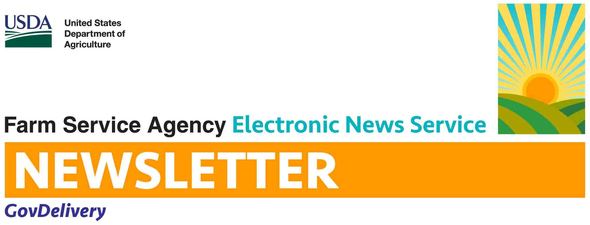 Having trouble viewing this email? View it as a Web page.March 15 is Deadline to Make Elections and Complete Enrollment in 2021 Agriculture Risk Coverage (ARC) and Price Loss Coverage (PLC) ProgramsFSA Implements Set-Aside Loan Provision for Customers Impacted by COVID-19 Report Noninsured Crop Disaster Assistance Program (NAP) LossesIs the Noninsured Crop Disaster Assistance Program Right for You?Farmers.gov Feature Helps Producers Find Farm Loans that Fit Their OperationPreauthorized Debit Available for Farm Loan BorrowersArizona FSA NewsletterReport Noninsured Crop Disaster Assistance Program (NAP) LossesNAP provides financial assistance to you for crops that aren’t eligible for crop insurance to protect against lower yields or crops unable to be planted due to natural disasters including freeze, hail, excessive moisture, excessive wind or hurricanes, flood, excessive heat and qualifying drought (includes native grass for grazing), among others.To receive payment, you had to purchase NAP coverage for 2020 crops and file a notice of loss the earlier of 15 days of the occurrence of the disaster or when losses become apparent or 15 days of the final harvest date.For hand-harvested crops and certain perishable crops, you must notify FSA within 72 hours of when a loss becomes apparent.Eligible crops must be commercially produced agricultural commodities for which crop insurance is not available, including perennial grass forage and grazing crops, fruits, vegetables, mushrooms, floriculture, ornamental nursery, aquaculture, turf grass, ginseng, honey, syrup, bioenergy, and industrial crops.Is the Noninsured Crop Disaster Assistance Program Right for You?Farmers and ranchers rely on crop insurance to protect themselves from disasters and unforeseen events, but not all crops are insurable through the USDA’s Risk Management Agency. The Farm Service Agency’s (FSA) Noninsured Crop Disaster Assistance Program (NAP) provides producers another option to obtain coverage against disaster for these crops. NAP provides financial assistance to producers of non-insured crops impacted by natural disasters that result in lower yields, crop losses, or prevents crop planting.Commercially produced crops and agricultural commodities for which crop insurance is not available are generally eligible for NAP. Eligible crops include those grown specifically for food, fiber, livestock consumption, biofuel or bio based products, or be commodities such as value loss crops like Christmas trees and ornamental nursery, honey, maple sap, and many others. Contact your FSA office to see which crops are eligible in your state and county.Eligible causes of loss include drought, freeze, hail, excessive moisture, excessive wind or hurricanes, earthquake, flood. These events must occur during the NAP policy coverage period, before or during harvest, and the disaster must directly affect the eligible crop. For guidance on causes of loss not listed, contact your local FSA county office.Interested producers must apply for coverage using FSA form CCC-471, “Application for Coverage,” and pay the applicable service fee at the FSA office where their farm records are maintained. These must be filed by the application closing date. Closing dates vary by crop, so it is important to contact your local FSA office as soon as possible to ensure you don’t miss an application closing date. At the time of application, each producer will be provided a copy of the NAP Basic Provisions, which describes how NAP works and all the requirements you must follow to maintain NAP coverage. NAP participants must provide accurate annual reports of their production in non-loss years to ensure their NAP coverage is beneficial to their individual operation. Producers are required to pay service fees which vary depending on the number of crops and number of counties your operation is located in. The NAP service fee is the lesser of $325 per crop or $825 per producer per administrative county, not to exceed a total of $1,950 for a producer with farming interests in multiple counties. Premiums also apply when producers elect higher levels of coverage with a maximum premium of $15,750 per person or legal entity depending on the maximum payment limitation that may apply to the NAP covered producer. The service fee can be waived for beginning, qualifying veteran, and limited resource farmers and rancher., These farmers and ranchers can also receive a 50 percent reduction in the premium.For more detailed information on NAP, download the NAP Fact Sheet. To get started with NAP, we recommend you contact your local USDA service center.Farmers.gov Feature Helps Producers Find Farm Loans that Fit Their OperationFarmers and ranchers can use the Farm Loan Discovery Tool on farmgers.gov to find information on USDA farm loans that may best fit their operations.USDA’s Farm Service Agency (FSA) offers a variety of loan options to help farmers finance their operations. From buying land to financing the purchase of equipment, FSA loans can help.USDA conducted field research in eight states, gathering input from farmers and FSA farm loan staff to better understand their needs and challenges.How the Tool WorksFarmers who are looking for financing options to operate a farm or buy land can answer a few simple questions about what they are looking to fund and how much money they need to borrow. After submitting their answers, farmers will receive information on farm loans that best fit their specific needs. The loan application and additional resources also will be provided.Farmers can download application quick guides that outline what to expect from preparing an application to receiving a loan decision. There are four guides that cover loans to individuals, entities, and youth, as well as information on microloans. The guides include general eligibility requirements and a list of required forms and documentation for each type of loan. These guides can help farmers prepare before their first USDA service center visit with a loan officer.Farmers can access the Farm Loan Discovery Tool by visiting farmers.gov/fund and clicking the “Start” button. Follow the prompts and answer five simple questions to receive loan information that is applicable to your agricultural operation. The tool is built to run on any modern browser like Chrome, Edge, Firefox, or the Safari browser, and is fully functional on mobile devices. It does not work in Internet Explorer.About Farmers.govIn 2018, USDA unveiled farmers.gov, a dynamic, mobile-friendly public website combined with an authenticated portal where farmers will be able to apply for programs, process transactions, and manage accounts.The Farm Loan Discovery Tool is one of many resources on farmers.gov to help connect farmers to information that can help their operations. Earlier this year, USDA launched the My Financial Information feature, which enables farmers to view their loan information, history, payments, and alerts by logging into the website.USDA is building farmers.gov for farmers, by farmers. In addition to the interactive farm loan features, the site also offers a Disaster Assistance Discovery Tool. Farmers can visit farmers.gov/recover/disaster-assistance-tool#step-1 to find disaster assistance programs that can help their operation recover from natural disasters.For more information, contact your local USDA Service Center or visit farmers.gov.Preauthorized Debit Available for Farm Loan BorrowersUSDA’s Farm Service Agency (FSA) has implemented pre-authorized debit (PAD) for Farm Loan Program (FLP) borrowers. PAD is a voluntary and alternative method for making weekly, bi-weekly, monthly, quarterly, semi-annual or annual payments on loans.PAD payments are pre-authorized transactions that allow the National Financial and Accounting Operations Center (NFAOC) to electronically collect loan payments from a customer’s account at a financial institution.PAD may be useful if you use nonfarm income from regular wages or salary to make payments on loans or adjustment offers or for payments from seasonal produce stands. PAD can only be established for future payments.To request PAD, customers, along with their financial institution, must fill out form RD 3550-28. This form has no expiration date, but a separate form RD 3550-28 must be completed for each loan to which payments are to be applied. A fillable form can be accessed on the USDA Rural Development (RD) website at rd.usda.gov/publications/regulations-guidelines. Click forms and search for “Form 3550-28.”If you have a “filter” on the account at your financial institution, you will need to provide the financial institution with the following information: Origination ID: 1220040804, Agency Name: USDA RD DCFO.PAD is offered by FSA at no cost. Check with your financial institution to discuss any potential cost. Preauthorized debit has no expiration date, but you can cancel at any time by submitting a written request to your local FSA office. If a preauthorized debit agreement receives three payment rejections within a three-month period, the preauthorized debit agreement will be cancelled by FSA. The payment amount and due date of your loan is not affected by a cancellation of preauthorized debit. You are responsible to ensure your full payment is made by the due date.For more information about PAD, contact your local USDA Service Center or visit fsa.usda.gov.USDA is an equal opportunity provider, employer and lender. To file a complaint of discrimination, write: USDA, Office of the Assistant Secretary for Civil Rights, Office of Adjudication, 1400 Independence Ave., SW, Washington, DC 20250-9410 or call (866) 632-9992 (Toll-free Customer Service), (800) 877-8339 (Local or Federal relay), (866) 377-8642 (Relay voice users).